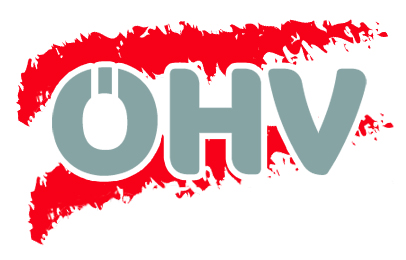 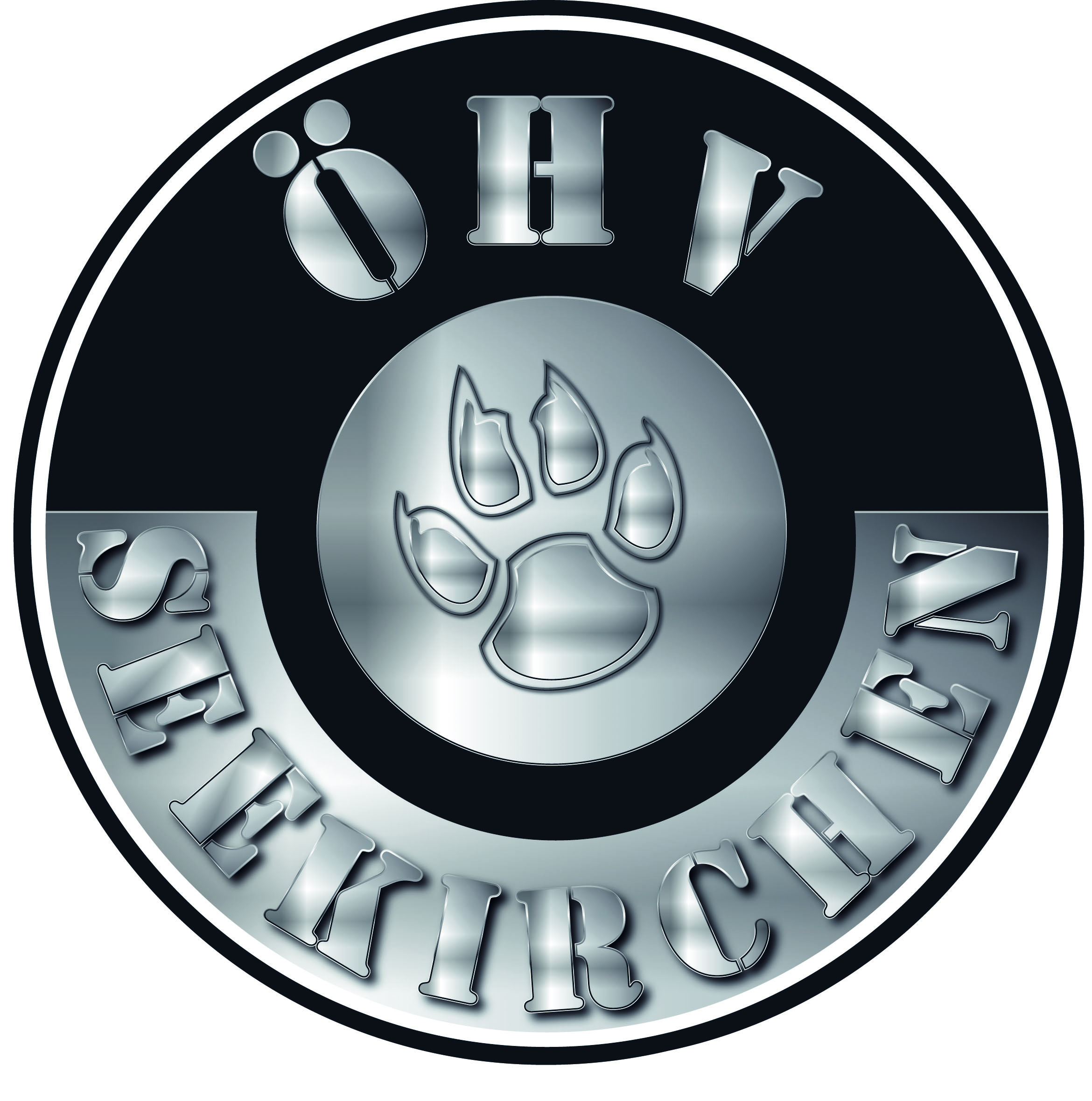 Anmeldung zumWies’n Turnier 2019vom 12. & 13. Oktober 2019IBGH . IGP . IFH . BHHundeführer: Name: 	Vorname:	Straße: 	PLZ / Ort:	Geburtstag: 		 E-Mail: 	Tel.-/Handy-Nr:Ortsgruppe:	Verband:	Hund: Zwingername:	Rufname:	Rasse:	Wurftag: 	Geschlecht: Rüde_____ Hündin______ läufig_____Zuchtbuchnr.:	Chip-Nr.:	Datum	UnterschriftFür Schäden, die durch einen Hund verursacht werden, übernehme ich die Haftung. Durch meine Unterschrift verpflichte ich mich unter allen Umständen zur Zahlung der Meldegebühr. Bei Nichtantreten wird die Meldegebühr nicht rückerstattet. Läufige Hündinnen bitte melden!Meldung per E-Mail an:	oehv.seekirchen@gmail.com bis spätestens 04.10.2019Achtung:	Mit meiner Meldung bin ich einverstanden, dass meine Daten verwendet werden dürfen und dass am Veranstaltungswochenende fotografiert wird.Prüfungsstufe:IBGH1 ____2 ____3 ____(bitte ankreuzen)IGP1 ____2 ____3 ____IFH1 ____2 ____BH ____